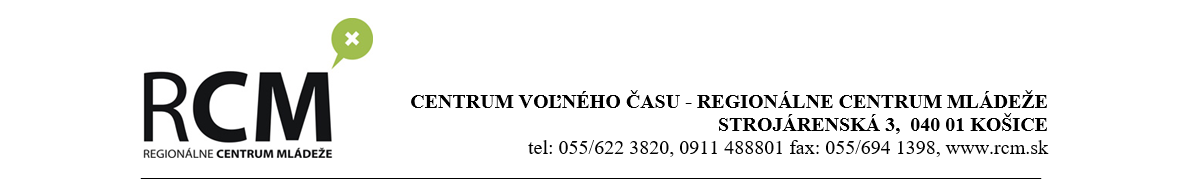 PRIHLÁŠKA NA ŠKOLENIE„Selektuj informácie nie ľudí!“14.11.2018-16.11.2018Prihlášku prosím vyplňte a zašlite na adresu erika.munkova@rcm.sk najneskôr do 7.11.2018. Prihlášku prosím neskenujte!Škola (názov a adresa):Meno a priezvisko žiaka/žiačky:Trieda:Telefonický kontakt na žiaka/žiačku:Vegetarián/ka, príp. iná špecifická diéta:Meno a priezvisko žiaka/žiačky:Trieda:Telefonický kontakt na žiaka/žiačku:Vegetarián/ka, príp. iná špecifická diéta:Meno a priezvisko žiaka/žiačky:Trieda:Telefonický kontakt na žiaka/žiačku:Vegetarián/ka, príp. iná špecifická diéta:Meno a priezvisko žiaka/žiačky:Trieda:Telefonický kontakt na žiaka/žiačku:Vegetarián/ka, príp. iná špecifická diéta: